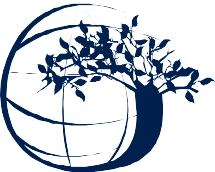 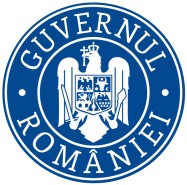 AGENŢIA PENTRU PROTECŢIA MEDIULUI ARGEŞProiectul	DECIZIEI ETAPEI DE INCADRARENr.	dinCa urmare a solicitării de emitere a acordului de mediu adresata de SC OMV PETROM SA, cu sediu in sediul in Bucuresti, str. Coralilor, nr.22, înregistrata la Agenţia pentru Protecţia Mediului Arges, cu nr.24418 din 22.10.2019, a completărilor cu nr.2637/31.01.2020 si nr.8339/15.04.2020, in baza:- Legii nr. 292/2018 din 3 decembrie 2018, privind evaluarea impactului anumitor proiecte publice şi private asupra mediului;- Ordonanţei de urgenta a Guvernului nr.57/2007, privind regimul ariilor naturale protejate, conservarea habitatelor naturale, a florei si faunei sălbatice, aprobată cu modificări şi completări prin Legea nr. 49/2011, cu modificările şi completările ulterioare,autoritatea competenta pentru protectia mediului A.P.M. Arges decide, ca urmare a consultărilor desfăşurate in cadrul şedinţei Comisiei de Analiza Tehnica din data de 02.03.2020, ca proiectele "Lucrari de suprafata, foraj si echipare sonda sonda 2681 Merisani”, propus a fi amplasat în comuna Draganu, sat Draganu- Olteni, jud.Argeş,nu se supune evaluării impactului asupra mediului, nu se supune evaluării adecvate si nu se supune evaluării impactului asupra corpurilor de apă;Justificarea prezentei decizii:Motivele care au stat la baza luării deciziei etapei de încadrare in procedura de evaluare a impactului asupra mediului sunt următoarele:- proiectul se încadrează in prevederile Legii nr. 292/2018 din 3 decembrie 2018, privind evaluarea impactului anumitor proiecte publice şi private asupra mediului, anexa 2-lista proiectelor pentru care trebuie stabilita necesitatea efectuării evaluării impactului asupra mediului, pct.2 lit.d), foraje de adancime…si pct.2 lit.e) instalaţii industriale de suprafaţă pentru extracţia petrolului, gazelor naturaleJustificare in raport cu criteriile din anexa 3 a Legii nr. 292/2018:Caracteristicile proiectului:a)dimensiunea si conceptia intregului proiect:administrativ, terenul pentru amplasarea sondei 2681 Merisani apartine comunei Draganu (intravilan), Tarla 28; accesul la locatia sondei, se realizeaza din drumul national DN 7, apoi pe racordul sondei 69 Merisani ce se va amenaja; terenurile pe care se vor realiza lucrarile de constructie in suprafata totala de 4682 mp apartin: OMV Petrom – 1591 mp si unor roprietari particulari (Ionita Cristian, suprafata S=1104mp, Sima Ioan suprafata S=801mp, Popescu Constantin suprafata S=183 mp, Dragnea Constantin, suprafata S=535mp, Sima Ioan, suprafata S=468mp, suprafata totala S= 3091 mp) cu care OMV Petrom a incheiat contract de inchiriere; categoria de folosinta a ternului arabil, drum si curti constructii;amplasamentul sondei 2681 Merisani se afla intr-o zona de exploatari petroliere in care sunt prezente alte sonde; sonda 2681 Merisani va fi amplasata la cca. 1550 m de sonda 2637 Merisani forata in anul 2014, sonda pentru care s-a obtinut Acord de mediu nr.AGENŢIA PENTRU PROTECŢIA MEDIULUI ARGEŞ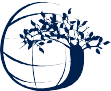 1/15Strada Egalităţii , nr.50A, Piteşti, jud. Arges, Cod 110 049, Tel. 0248 213 099;Fax.0248 213 200220/07.04.2014; distanta pana la cea mai apropiata sonda in exploatare este de 110 m ( sonda 2657 Merisani), care  se afla la o distanta de 51 m de prima locuinta;in vederea realizării obiectivului se prevăd următoarele etape: executarea lucrărilor de pregătire şi organizare prin lucrãri de construcţii-montaj în legatură cu instalaţia de foraj; executarea lucrărilor de foraj propriu-zise; incheierea procesului de foraj, demobilizarea instalaţiei de foraj şi anexelor precum şi transportul acesteia la altă locaţie sau la baza de reparaţii; executarea lucrărilor de probare a stratelor şi pregătirea sondei pentru exploatare; echiparea de suprafata a sondei pentru exploatare; instalaţia de foraj utilizata UPET 1 TD125, acţionată cu motoare termice; coordonatele in sistem Stereo 70 ale sondei: E = 471219.01;   N = 382765.48lucrari propuse:Executarea lucrarilor de amenajare drum acces;accesul la locatia sondei, se realizeaza din drumul petrolier ce face legatura dintre sondele din zona, apoi pe un racord nou de drum ce se va amenaja; pentru drumul existent se prevede mentinerea stricta a traseului si a latimii platformei carosabile, pentru a nu ocupa suprafete de teren suplimentare iar pentru racordul nou de drum se prevad urmatoarele.date tehnice proiectate: lungime drum, L= 102 m; latime parte carosabila l = 5.5m; declivitate transversal = 4% unica si se aplica la toate straturile sistemului rutier si patului drumului, declivitate in profil longitudinal = 0.18%-0.52%; suprastructura amenajare drum acces: SR A2 = dedicat platformei drumului de acces-tronson 1 imbracaminte macadam 10cm dupa compactare(98% Proctor) = conf. SR 179-95 si STAS 6400-1984, astfel: agregate concasate de balastiera sort 40-63mm; agregate concasate de balastiera sort 16-25mm; nisip sort 0- 4mm, SR EN 13242+A1:2008; sistem rutier existent (98% Proctor).amenajarea careului sondei pe care se va amplasa instalaţia de foraj UPET 1 TD125 cu acţionare termică, sunt prevăzute următoarele lucrări:decopertare strat vegetal si depozitarea lui in depozitul de sol vegetal ( volum V~430mc), in vederea folosirii acestuia la redarea terenului; nivelarea terenului la o singură cotă pentru montarea instalaţiei de foraj şi a anexelor acesteia; suprafaţa totală S=4682 m2 din care: suprafata drum acces, S = 465 m2 si suprafaţă careu sondă S= 4217 m2, alcatuita din: platforma pietruita cu macadam, suprafata S= 3272 mp (SR2-A) ; platforma dalata pentru instalatia de foraj – suprafata S=90 mp (SR1-A) ; suprafata ocupata de depozitul de sol vegetal, suprafata S= 246 mp; suprafata ocupata de grup social, suprafata S= 292 mp; suprafata barcamente, suprafata S= 317 mp (SR3-A);se vor adopta urmatoarele sisteme rutiere pentru platforma careului:SR1-A= platforma platforma de interventie, suprafata S=90 mp; se compune din:  teren natural compactat sau umplutura de pamant compactat(98% Proctor); fundatie amestec balast optimal sort 0-63, grosime 20 cm dupa compactare; strat nisip, 2 cm; dale(300x100x18);SR2-A= platforma instalatie de foraj , suprafata S=3272mp; se compune din: teren natural compactat sau umplutura de pamant compactat (98% Proctor); fundatie amestec balast optimal sort 0-63, grosime 30 cm dupa compactare; imbracaminte macadam 10 cm dupa compactare; Strat de nisip: 2 cm grosime, doar sub dale; pe aceasta suprafata nivelata si compactata se vor amplasa obiectivele: instalatia de foraj tip; rampa material tubular; 2 grupuri moto-pompa; habe metalice cu capacitatea de 40 mc pentru depozitare apa tehnologica si fluid foraj; rezervoare (habe) metalice pentru rezerva de apa PSI; baracamente; zona de protectie;SR3-A = platforma zona baracamente suprafata S=317 mp; se compune din: teren natural compactat sau umplutura din pamant compactat (98%Proctor); amestec de balast optimal, sort 0-63, grosime 10cm dupa compactare (98% Proctor);2/15AGENŢIA PENTRU PROTECŢIA MEDIULUI ARGEŞStrada Egalităţii , nr.50A, Piteşti, jud. Arges, Cod 110 049, Tel. 0248 213 099;Fax.0248 213 200bazin colector ape pluviale şi reziduale; bazinul constă dintr-o habă metalică cu capacitatea de 10 m3 ce se va îngropa şi proteja cu capac metalic; amplasarea unei habe metalice semiîngropate pentru depozitarea detritusului colectat de la sitele vibratoare; haba metalică va avea capacitatea de 40 m3 şi va fi îngropată la 1 m de nivelul solului ;beci betonat şi impermeabilizat al sondei, unde sunt recuperate toate scurgerile lichide accidentale de pe platforma sondei; din beci scurgerile lichide accidentale, cu ajutorul unei pompe, vor fi reintegrate in circuitul fluidului de foraj; bazin etanş vidanjabil, pentru preluarea apelor uzate menajere, in organizarea de santier, in vederea transportului catre agenti economici autorizati din punct de vedere al protectiei mediului;panoul de incendiu (pichet) pentru sonde de foraj, conform normelor de dotare, conţine: stingător portativ cu praf şi CO2-4 buc., stingătoare portative cu spumă chimică- 2buc., furtun cauciucat cu racorduri tip -40 m, tevi de refulare tip C pentru 1 hidrant- 2 buc., lopeţi cu coadă-2 buc., găleţi de tablă- 2 buc., târnăcop-1buc., ladă nisip de 1 m3-1buc;la finalizarea lucrarilor de tubaj se vor executa lucrarile de demobilizare instalatie de foraj curăţarea şanţului de colectare de depunerile reziduale şi transportul acestora în bazinul colector;	dezafectarea	dalelor	din şanţul de colectare pentru eventualele scurgeri ale sistemului de curăţire, incârcarea  şi transportul  lor; golirea habei colectoare de depunerile acumulate şi transportul		acestora	la un depozit ( punct de lucru) autorizat din punct de vedere al protectiei mediului;  demontarea habei de colectare; golirea de detritus,  transportul acestora  la un depoziit ( punct de lucru) autorizat din punct de vedere al protectiei mediului si demontarea habei de detritus; astuparea excavaţiei şi compactarea suprafeţei acesteia; suprafata afectata de careul de foraj va ramane aceeasi cu suprafata careului de exploatare, pentru sonda mai sus amintita, in cazul in care sonda prezinta interes;dupa terminarea probelor de productie daca sonda este productiva suprafata careului de foraj ramane aceeasi pentru careul de exploatare.lucrările la sondă vor dura circa 43 zile, din care: mobilizare – demobilizare instalaţie de foraj= 8 zile, foraj = 25 zile şi probe de producţie = 10 zile;alimentarea cu energie electrică a consumatorilor principali şi auxiliari se va realiza cu ajutorul grupului electrogen aflat în dotarea instalaţiei ( in faza de foraj) respectiv, in faza de exploatare, din reteaua existenta in zona ;echiparea de suprafata a sondei: probele de productie se executa cu AM 12/40 , daca rezultatele sunt pozitive, sonda intra in procesul de exploatare; echiparea de fund a sondei: tehnologia de exploatare a sondei este cea de pompaj de adancime rotativ (pompajul cu pompe Moyno); pompa este formata dintr-un stator si un rotor; rotorul pompei primeste miscarea de rotatie de la suprafata, de la un cap de antrenare prin intermediul prajinilor (tije) de pompare;  echiparea de suprafaţa a sondei: cap pompare 5B-140 bar ; Unitate de pompare tip API C640D-305-168 VULCAN fundatie unitati  pompare  VULCAN,  Motor electric pentru unitatati de pompare, (45 kw/500V), Unitate control sonda (WCU) ;  Fundatie si suport WCU; skid injectie chimicale tip II, 20 atm (10 l / zi); fundatie skid injectie chimicale;  Instalatie electrica de forta;  instalatie iluminat careu sonda;  instalatie de legare la pamant echipamente; echipamente de automatizare (manometre si intreruptoare de presiune); imprejmuire demontabila cap sonda; imprejmuire demontabila unitate de pompare; careul de productie:  beciului sondei; platforma instalatiei de interventie.Linia electrica:LEA 0.5Kv va face legatura dintre sonda 2681 Merisani si LEA 0.5Kv sonda 2664 Merisani aflata in imediata vecinatate; linia electrica se va amplasa paralel cu drumul de acces la viitoarea sonda; alimentarea cu energie electrică se va realiza printr-un racord de joasă tensiune, circuit nou separat, dedicat, format din LES şi LEA 0,5 kV proiectate alimentat din PT 2664, 20 / 0,525 kV – 400 kVA, îngrădit, la sol, proprietatea OMV Petrom; LEA 0,5 kV în lungime de aproximativ 100 m, se va realiza pe stâlpii proiectaţi de tip SE 10=13/15AGENŢIA PENTRU PROTECŢIA MEDIULUI ARGEŞStrada Egalităţii , nr.50A, Piteşti, jud. Arges, Cod 110 049, Tel. 0248 213 099;Fax.0248 213 200bucăţi şi SE 4=2 bucăţi, folosind conductor torsadat de tip TYIR 3x(50 Ol-Al 3x70) mm², având legături torsadate de întindere în colţ, terminale şi de susţinere; ultimul stâlp al LEA0.5 kV  va fi utilizat şi ca stâlp de iluminare al sondei şi va fi prevăzut cu 2 lămpi fluorescente compacte de 125 W fiecare, IP 66.Executarea lucrarilor de foraj propriu – zis :Forarea (forajul) cuprinde un complex de lucrări de traversare, consolidare şi izolare a rocilor traversate, necesar executării unei sonde; este o operaţie de dislocare a rocilor şi de evacuare la suprafaţă a fragmentelor rezultate (detritus); tehnologia de foraj aplicată este tehnologia forajului rotativ, cu circulaţia directă; sapa este rotită de motoarele instalaţiei prin intermediul masei rotative şi a prăjinilor de foraj; la forarea sondei fluidul de foraj esteasigurat prin producere în instalaţia existentă în careul sondei; circuitul complet al fluidului de foraj este următorul: fluidul de foraj este aspirat din habe metalice etanse şi refulat sub presiune prin conducte orizontale şi verticale, în capul hidraulic prin prăjini şi orificiile sapei; fluidul de foraj încărcat cu detritus urcă prin spaţiul inelar format între prăjini şi pereţii sondei la suprafaţă; la suprafaţă fluidul cu detritus trece prin sistemul de curăţare (site vibratoare, denisipatoare, demâluitoare) unde are loc îndepărtarea detritusului, după care prin jgheaburi ajunge în habele de stocare;fluidul de foraj este curăţat de particulele fine (nisip, rocă) cu ajutorul hidrocicloanelor sau a unei centrifuge, omogenizat şi tratat; fluidul astfel curăţat este recirculat în sondă; detritusul separat din fluidul de foraj este stocat în habă metalică de 40 m3.Este prevăzută la gura sondei o instalaţie completa de prevenire a erupţiilor;Forarea sondei se va face progresiv, în etape succesive, până la adâncimea de 905 m , după următorul program de construcţie: coloana ( burlan) de ghidaj  cu dimetrul 16 in- va fi tubată prin batere pana la dancimea de 20 m; coloana de ancoraj 9 5/8 in x 250 m - are rolul de a izola formaţiunile de suprafaţă,cu grad mare de instabilitate si permeabile; cimentarea se va realiza cu nivelul la suprafaţă; după tubajul şi cimentarea coloanei se va monta la gura puţului un sistem de etanşare şi o instalaţie de prevenire a erupţiilor care va asigura desfăşurarea forajului pentru faza următoare în condiţii de securitate; se recomandă ca şiul acestei coloane să fie fixat într-un strat bine consolidat; cimentare la zi;coloana  de  exploatare  7  in	1700m  –  are  rolul  de  a  pune  în  valoare  potenţialele hidrocarburi cantonate în formaţiunile traversate de sondă; cimentare la zi;in procesul tehnologic de foraj al sondei se utilizeaza fluidul de foraj preparat de catre contractorul de fluide de foraj la locatiile (sediul/punctele de lucru, dupa caz) ale acestuia; apoi fluidul de foraj este transportat la amplasamentul sondei, iar excesul este recuperat si depozitat pe amplasamentul operatorului; astfel titularul investitiei nu prepara sau depoziteaza fluid de foraj pe amplasamentul sau, ci numai utilizeaza acest produs prin intermediul tertilor autorizati, care-l prepara, depoziteaza, recupereaza si utilizeaza; pe amplasamentul sondei facandu-se doar o dilutie sau o conditionare a fluidelor de foraj in functie de stratele traversate; depozitarea substantelor chimice (in cantitati mici), aprovizionate ritmic in functie de necesitati, sunt utilizate la dilutia sau conditionarea fluidelor de foraj, in functie de stratele traversate, se realizeaza într-un container prevăzut cu platformă betonată; aprovizonarea materialelor, depozitarea acestora, manipularea si utilizarea acestora se efectueaza de catre operatorul specializat in fluide de foraj;în cadrul acestei sonde se vor utiliza fluide de foraj tip: dispersat pentru intervalul I. (0 - 250 m), cu densitatea de 1050 -1100 Kg/mc; inhibitiv pentru intervalul (250-1700 m),  cu densitatea de 1060 - 1100 Kg/mc;substantele chimice utilizate la prepararea fluidelor de foraj pe amplasamentul operatorului sunt de tipul: AVAGEL, Soda caustica, Soda calcinata, Policell RG, Policell SL , AVA ZR 5000, AVADETER, Citric Acid, BiCarbonat de Na, Barita, Clorura de K, AVACID 50, ECOL4/15LUBE, VISCO XC 84, AVACARB , INCORR 2275 ambalate in ambalaje specifice;AGENŢIA PENTRU PROTECŢIA MEDIULUI ARGEŞStrada Egalităţii , nr.50A, Piteşti, jud. Arges, Cod 110 049, Tel. 0248 213 099;Fax.0248 213 200alte materii prima utilizate pentru realizarea proiectului: piatră spartă;  nisip; balast;  motorina, depozitata in rezervor combustibil prevazuta cu cuva de retentie; substanţeleutilizate pentru prepararea fluidului de foraj au grad redus de toxicitate (LC50 = 800000 ÷ 900000 ppm); circuitul fluidului de foraj este următorul: fluidul de foraj este aspirat din habe metalice etanse şi refulat sub presiune prin conducte orizontale şi verticale, în capul hidraulic prin prăjini şi orificiile sapei; fluidul de foraj încărcat cu detritus urcă prin spaţiul inelar format între prăjini şi pereţii sondei la suprafaţă; la suprafaţă fluidul cu detritus trece prin sistemul de curăţare (site vibratoare, denisipatoare, demâluitoare) unde are loc îndepărtarea detritusului, după  care  prin  jgheaburi  ajunge  în  habele  de  stocare;  fluidul  de  foraj  este  curăţat	de particulele fine (nisip, rocă) cu ajutorul hidrocicloanelor.sau a unei centrifuge, omogenizat şi tratat; fluidul astfel curăţat este recirculat în sondă; detritusul separat din fluidul de foraj este stocat în habă metalică de 40 m3; pentru prevenirea unor eventuale erupţii şi emisii gazoase necontrolate, este prevăzută la gura sondei o instalaţie de prevenire a erupţiilor, care va asigura desfăşurarea forajului, în condiţii de securitate;în proiectul de Aviz de Gospodarirea Apelor , eliberat de A.B.A.Arges-Vedea Pitesti au fost facute urmatoarele precizari:date hidrologice: amplasamentul careului de exploatare a sondei nu este inundabil, fiind situat la cca. 50 m NE de pr. Bascov;date hidrogeologice: sonda va fi amplasata in apropierea zonei aferente corpului de apa subterana freatic ROAG12 Estul Depresiunii Valahe, caracterizat conform Ordinului M.M.S.C. nr. 621/2014 privind aprobarea valorilor de prag pentru corpurile de apa subterane din Romania ; conform Planului naţional de management actualizat aferent porţiunii din bazinul hidrografic internaţional al fluviului Dunărea care este cuprinsă în teritoriul României, aprobat prin HG 859/2016 obiectivele de mediu si starea corpului de apa subterana sunt :ere a diuStudiul hidrogeologic final privind monitorizarea prin foraje a calitatii apei subterane in zona aferenta Sondei 2681 Merisani, intocmit de S.C. MEGAN 2002 S.R.L. Bucuresti, a fost inaintat la INHGA Bucuresti care a emis referatul de expertiza nr. 1021/13.11.2019, in care se precizeaza ca solutia de monitorizare a impactului avut de realizarea sondei asupra acviferului freatic, se poate face prin realizarea unui foraj de monitorizare FM, cu adancimea de 15 m sau pana unde este intersectat acviferul freatic. Conform studiului hidrogeologic, acviferul freatic are directia de curgere de la NNV-SSE, iar nivelul piezometric in zona este la 10-15 m adancime;necesarul si cerinta de apa: pentru consumul potabilă si igienico sanitara: Qzi med = 0,72 m3/zi ( 0,0083 l/s); Qzi max = 0,93 m3/zi (0,0107 l/s), Vmed. = 20 mc; pentru executia forajului de sonda se va utiliza apa pentru prepararea fluidului de foraj, a pastelor de ciment si pentru intretinerea instalatiei de foraj; cerinţa de apa in scop tehnologic, exclusiv rezerva pentru stingerea incendiilor (108 mc) va fi: Qmax.zi = 12,3 mc/zi (0,142 l/s); Qmed.zi = 9,46 mc/zi (0,110 l/s); Vmed. = 265 mc; gradul de recirculare al apei: 58,94 %; necesar de apa5/15AGENŢIA PENTRU PROTECŢIA MEDIULUI ARGEŞStrada Egalităţii , nr.50A, Piteşti, jud. Arges, Cod 110 049, Tel. 0248 213 099;Fax.0248 213 200\ pentru rezerva pentru aparare impotriva incendiilor: in 2 habe metalice V=40 mc fiecare si rezervor metalic V=28 mc; cerinta totala: Qmax.zi = 13,23 mc/zi (0,15 l/s); Qmed.zi = 10,18 mc/zi (0,12 l/s); Vmed. = 285 mc.Cerinta totala (inclusiv rezerva pentru stingerea incendiilor) V=393 mc. evacuarea apelor uzate:apa uzată menajeră (Q med = 0,72 m3/zi) este colectată în toaleta ecologica care se vidanjeaza in baza unui contract cu o firma acreditata;apa uzată tehnologica (Qsonda = 1,08 m3/zi) rezultata din spălarea podului sondelor si din probele tehnologice ale sondelor, va li colectata colectată în beciul betonat al sondelor (Vsonda = 7,59 m3), de unde este reintegrată fluxului tehnologic de recondiţionare a fluidului de foraj.fluidul excedentar de foraj va fi transportat cu autovidanja la depozitul din parcul aferent grupului de sonde din zona sau va fi reintegrat in fluxul tehnologic pentru forarea altor sonde;detritusul ( 250 t) va fi depozitat intr-o haba metalica (V = 40 m3), de unde va fi transportat periodic la o statie de tratare agreata de OMV Petrom si Agentia pentru Protectia Mediului.apele pluviale, posibil impurificate cu produse petroliere din vecinatatea sondei vor fi preluate de o rigola prefabricatade tip 1, avand lungimea L = 30 m, h=0,30 m, l=1,10 m , ce descarca in bazinul colector/haba de reziduuri (haba metalica V=40 m3) de unde vor fi reintegrate in fluxul tehnologic de reconditionare a fluidului de foraj.apele pluviale conventional curate vor fi preluate de un sant de pamant pereat L = 102 m , l=1,1 m si h = 0,30 m care va fi executat la laturile estica, sudica si vestica a careului si evacuate la terenul natural.solutia de monitorizare a impactului avut de realizarea sondei de exploatare asupra acviferului freatic se va face printr-un foraj de monitorizare pentru sonda cu urmatoarele caracteristici adancime H=15m, diametru D=200mm), amplasat aval de sonda la cca 23 m pe directia SSV de sonda 2681 si la 59 m de Sonda 69 Merisani pe directia de curgere NE-SV; frecventa de monitorizare: semestriala; indicatori de calitate: Ph, conductivitate, THP, Ca , Mg, Fe, Na, SO4, Ba, Cr, PAH, BTEX, Ni, Cu, Zn, Cd, Pb, As; coordonate Stereo 70 foraj monitorizare:X= X = 386831,83 ;   Y = 478288,45;Traseul LEA nu intersecteaza cursuri de apa cadastrate sau necadastrate si are lungimea de 40 m.pentru identificarea litologiei terenului;pentru identificarea litologiei terenului pe perimetrul cercetat au fost executate 3 foraje geotehnice, pana la adancimea maxima de 6,00 m, pe perimetrul propus pentru careul viitoarei sonde. Forajele au fost executate cu instalatia mecanica tip AMS Sampling cu diametrul 80 mm.forajul F1 a fost executat pe coordonatele – X = 476392.827 Y = 382754.834 in sistem de coordonate Stereo’70, descriere: 0.00 – 0.20 m = umplutura din pamant argilos cu pietris;0.20 – 2.00 m = argila galbena, cu concretiuni calcaroase si rar pietris mic, plastic vartoasa;2.00 – 3.20 m = argila prafoasa nisipoasa, cafeniu galbuie, cu concretiuni calcaroase si oxizi de fier si mangan si rar pietris mic, plastic vartoasa; 3.20 – 6.00 m = nisip mic-mediu, galben cafeniu, cu oxizi de fier si mangan. La data cercetarilor (august 2019), in forajul geotehnic F1 nu au fost intalnite infiltratii de ape subterane.forajul F2 a fost executat pe coordonatele – X = 476360.632 ; Y = 382736.693 in sistem de coordonate Stereo’70; descriere: 0.00 – 0.30 m = sol vegetal; 0.30 – 2.30 m = argila, galbena, cu concretiuni calcaroase si rar pietris mic, plastic vartoasa; 2.30 – 3.50 m = argila nisipoasa, cafeniu galbuie, cu concretiuni calcaroase si oxizi de fier si mangan si rar pietris mic, plastic vartoasa. 3.50 – 3.80 m = nisip fin, slab argilos, cu oxizi de fier si mangan; 3.80 –6.00 m = nisip mic-mediu, galben cafeniu, cu oxizi de fier si mangan. La data cercetarilor6/15AGENŢIA PENTRU PROTECŢIA MEDIULUI ARGEŞStrada Egalităţii , nr.50A, Piteşti, jud. Arges, Cod 110 049, Tel. 0248 213 099;Fax.0248 213 200(august 2019), in forajul F2 nu au fost interceptate infiltratii de apa pana la adancimea de6.00 m.forajul F3 a fost executat pe coordonatele – X = 476347.726; Y = 382813.910 in sistem de coordonate Stereo’70; descriere: 0.00 – 0.20 m = umplutura din balast; 0.20 – 0.60 m = umplutura din pamant argilos cu pietris; 0.60 – 3.10 m = argila, galbena, cu concretiuni calcaroase si rar pietris mic, plastic vartoasa; 3.10 – 4.00 m = argila nisipoasa, galbuie, cu oxizi de fier si mangan, plastic vartoasa; 4.00 – 6.00 m = nisip mic-mediu, galben cafeniu, cu oxizi de fier si mangan. La data cercetarilor (august 2019), in forajul F3 nu au fost interceptate infiltratii de ape subterane.Abandonarea sondei se va realiza  conform următorului program:Lucrari in sonda: executare dop de ciment de cca. 50 m deasupra formaţiunii pentru care afost exploatată sonda; executare dopuri de ciment din 200 în 200 m pe o lungime de cca. 50 m (pe cât posibil în dreptul stratelor impermeabile), cu umplerea găurii de sondă cu fluid de foraj cu densitatea celui folosit în timpul forajului (dacă este cazul); executare dop de cimentde cca. 50 -100 m în teren sub şiul ultimei coloane tubate şi de cca. 50 m  în coloană; coloanele  defecte  se vor  cimenta pe toată  lungimea  afectată, începând cu 50 m  sub  şi terminând cu 50 m deasupra zonei afectate (dacă este posibil); executare dop de ciment de cca. 50 m sub nivelul solului, tăiere coloană la 2,50 m sub nivelul solului, sudare blindă metalică ştanţată cu numărul sondei; lucrări de redare a terenului afectat de careul şi drumulde acces la sondă, după cum urmează: demontare instalaţii tehnologice de la sondă; demontare linie electrică; dezafectare beci sondă; dezafectare şanturi colectoareape reziduale şi habe de colectare reziduuri; nivelare teren şi astupare excavaţii cu pământ de umplutură şi sol vegetal; arătură şi discuire teren; executare de analize agropedologice de sol; redare teren în circuitul productiv  şi încheiere proces verbal de predare-primire între client si proprietar; totodată se vor executa lucrări de demontare a conductelor de amestec de la sondă la parcul de productie, lucrări care constau în: săpătură pe culoarul conductei; demontare conductă; astupare excavaţie; redare teren;Instalaţia de foraj este cu acţionare termică; alimentarea cu energie electrică a consumatorilor principali şi auxiliari se va realiza cu ajutorul grupului electrogen, cu alimentare cu motorina, aflat în dotarea instalaţiei; motorina va fi stocata in rezervor de combustibil amplasat suprateran prevazut cu o cuvă de retenţie pentru eventualele scurgeri.Organizarea de santier: decopertarea suprafeţei careului şi drumului de acces ; executarea de lucrări de terasamente şi suprastructură ce constau în excavări şi umpluturi pentru aducerea careului la cota « 0 » ; amenajare acces utilaje de construcţie şi maşini transport muncitori ; amenajare de platforme balastate pentru organizarea spaţiilor specifice lucrărilor de şantier, amplasarea de barăci pentru personal şi pentru depozitarea materialelor; amenajare platforme balastate pentru parcarea utilajelor de construcţie (buldozer, cilindru compactor, excavator, macara, convertizor de sudură, motocompresor, ciocan pneumatic, grapă cu disc, autocisternă şi aubasculante); amenajare grup sanitar ecologic pentru muncitori; amenajarea utilităţilor pentru organizarea de şantier respectiv alimentare cu apă potabilă, energie electrică; aprovizionarea cu materiale şi scule a instalaţiei de foraj se va efectua în mod eşalonat, funcţie de faza de lucru, la sondă neexistând stocuri de materiale; depozitarea materialelor de construcţie şi a solului vegetal decopertat se va face în zonespecial amenajate;b)cumularea cu alte proiecte existente şi/sau aprobate; amplasamentul sondei 2681 Merisani se afla intr-o zona de exploatari petroliere in care sunt prezente alte sonde; sonda 2681 Merisani va fi amplasata la cca. 1550 m de sonda 2637 Merisani forata in anul 2014, sonda pentru care s-a obtinut Acord de mediu nr. 220/07.04.2014 - evaluator S.C.Euro Envirotech SRL Ploiesti; titularul investiei a inainitat la APM Arges documentul justificativ privind impactul asupra mediului generat de investite, emis de S.C.Euro Envirotech SRL Ploiesti, in care se concluzioneaza urmatoarele: ”…chiar daca amplasamentele noii sonde se7/15AGENŢIA PENTRU PROTECŢIA MEDIULUI ARGEŞStrada Egalităţii , nr.50A, Piteşti, jud. Arges, Cod 110 049, Tel. 0248 213 099;Fax.0248 213 200afla intr-o zona antropizata, nu se vor inregistra fenomene care sa conduca la efecte sinergetice ale noii activitati in contextul continuarii activitatilor obiectivelor deja existente in zona; noul obiectiv nu va produce impact nici direct, nici indirect si nici cumulativasupra celorlalte activitati existente in zona – inclusiv extractia de titei - si va respecta toate obiectivele privitoare la protectia mediului (apa, aer, sol, subsol,sanatate publica, biodiversitate etc) ”, iar”in conditiile respectarii procesului tehnologic de foraj si a tuturor masurilor stabilite pentru protectia apelor, a solului si a subsolului, a vegetatiei si faunei forestiere, a aerului si a asezarilor umane, se estimeaza ca impactul global produs de aceasta activitate asupra mediului este redus”.utilizarea resurselor naturale: pamant excavat rezultat din săpătura, in vederea instalării obiectivelor prin decopertarea si depozitarea stratului vegetal in incinta careului sondei, acesta constituind depozitul de sol vegetal care va fi folosit la redarea terenului după terminarea lucrărilor de foraj; necesarul de apa tehnologica, cea utilizata in scop igienico-sanitar si rezerva de incendiu va fi asigurat prin transport cu autocisterna; piatră spartă;  nisip;cantitatea şi tipurile de deşeuri generate/gestionate - deşeurile tehnologice namoluri si deseuri de foraj pe baza de apa dulce-detritus, cod 01 05 04 -50 t;namoluri si deseuri de foraj cu continut de cloruri , altele decat cele specificate la 01 05 05* si 01 05 06*, cod 01 05 08-detritus -200 t;namoluri si deseuri de foraj pe baza de apa dulce-fluid de foraj rezidual, cod 01 05 04 -50 mc; namoluri si deseuri de foraj cu continut de cloruri , altele decat cele specificate la 01 05 05*  si 01 05 06*, cod 01 05 08-fluid de foraj rezidual -90 mc, vor fi depozitate temporar in habe metalice,  in  vederea  preluării  periodice  si  transportului  in  spatii  special  amenajate  ale subcontractorului de fluide de foraj  ( si/sau transportul la un depozit ( punct de lucru) autorizat din punct de vedere al protectiei mediului;amestecuri metalice, cod 17 04 07 -0,5t, in spatii amenajate in vederea valorificarii prin unitati economice autorizate din punct de vedere al protectiei mediului;deseuri din materiale de constructie si demolari altele dacat cele specificate la 17 09 01, 17 09 02 si 17 09 03., 80 mc, cod 17 09 04- 1 t, vor fi utilizate la repararea şi întreţinerea drumurilor de schelă (permanente) sau sunt transportate la rampele (bazele) de producţie a societăţii care va  executa lucrările de foraj;desurile de ambalaje – metalice- cod 15 01 04, hartie si carton 20 01 01, plastice 15 01 02, sticla 15 01 07 , cantitati variabile), vor fi depozitate temporar in recipiente/spaţii amenajate in vederea valorificării prin unităţi specializate;ulei minerale neclorurate de motor, de transmisie si de ungere, cod 13 02 05* -0,1t, vor fi depozitate temporar in recipiente/spaţii amenajate in vederea valorificării prin unităţi specializate;deseurile municipale amestecate cod 20 01 03 -1 mc, vor fi depozitate temporar in europubele, in vederea depozitarii finale;poluarea  şi  alte  efecte  negative:  emisiile  in  aer-praf  si  poluanţii  specifici  arderii combustibilului lichid motorina -noxe (sursele fixe de la motorele termice ale instalaţiei tip  cu acţionare termică), atât in perioada de construire-organizare de şantier, cat si foraj propriu-zis respectiv lucrări de demobilizare a instalaţiei de foraj;- zgomotul generat de utilajele folosite in timpul realizării investiţiei precum si la efectuarea probelor de producţie respectiv a lucrărilor de demobilizare a instalaţiei de foraj.riscurile de accidente majore şi/sau dezastre relevante pentru proiectul în cauză, inclusiv cele cauzate de schimbările climatice, conform informaţiilor ştiinţifice; riscul de producere a accidentelor, care ar putea afecta sănătatea populaţiei si a mediului este diminuat (minim),8/15AGENŢIA PENTRU PROTECŢIA MEDIULUI ARGEŞStrada Egalităţii , nr.50A, Piteşti, jud. Arges, Cod 110 049, Tel. 0248 213 099;Fax.0248 213 200daca se respecta normele si tehnologiile specifice de lucru, pentru operaţiile executate; conform prevederilor Legii 59/2016 art.2, pct 2, lit. d si e coroborat cu lit.f, prezentul proiect nu se supune acestora.g)riscurile pentru sănătatea umană - din cauza contaminării apei: proiectul prevede tubarea unui numar de 3 coloane de burlane, cimentate, astfel: coloana ( burlan) de ghidaj  cu dimetrul16 in- va fi tubată prin batere pana la dancimea de 20 m; coloana de ancoraj 9 5/8 in x250  m  -  are  rolul  de  a  izola  formaţiunile  de  suprafaţă,cu  grad  mare  de  instabilitate  si permeabile;  cimentarea  se  va  realiza  cu  nivelul  la  suprafaţă;  după  tubajul  şi  cimentarea coloanei se va monta la gura puţului un sistem de etanşare şi o instalaţie de prevenire a erupţiilor care va asigura desfăşurarea forajului pentru faza următoare în condiţii de securitate; se recomandă ca şiul acestei coloane să fie fixat într-un strat bine consolidat; cimentare la zi; coloana  de  exploatare  7  in	1700m  –  are  rolul  de  a  pune  în  valoare  potenţialele hidrocarburi cantonate în formaţiunile traversate de sondă; cimentare la zi;utilizarea, in procesul de forare, a instalatiei tip UPET 1 TD125 (instalatie de foraj termica), face sa apara emisii de gaze arse, pe perioada executarii forajului, dar nu si in perioada de productie a acesteia; astfel poluarea aerului este de scurta durata  si nesemnificativa.Amplasarea proiectului:a)utilizarea actuală şi aprobată a terenului: administrativ, terenul pentru amplasarea sondei 2681 Merisani apartine comunei Draganu (intravilan), Tarla 28; accesul la locatia sondei, se realizeaza din drumul national DN 7, apoi pe racordul sondei 69 Merisani ce se va amenaja; terenurile pe care se vor realiza lucrarile de constructie in suprafata totala de 4682 mp apartin: OMV Petrom – 1591 mp si unor roprietari particulari (Ionita Cristian, suprafata S=1104mp, Sima Ioan suprafata S=801mp, Popescu Constantin suprafata S=183 mp, Dragnea Constantin, suprafata S=535mp, Sima Ioan, suprafata S=468mp, suprafata totala S= 3091 mp) cu care OMV Petrom a incheiat contract de inchiriere; suprafata totala aferenta investiei S=4682 mp; categoria de folosinta a ternului arabil, drum si curti constructii;bogăţia, disponibilitatea, calitatea şi capacitatea de regenerare relative ale resurselor naturale, inclusiv solul, terenurile, apa şi biodiversitatea, din zonă şi din subteranul acesteia - proiectul presupune utilizarea resurselor naturale din zona amplasamentului; solul excavat rezultat din săpătura, in vedeea instalării obiectivelor prin decopertarea si depozitarea stratului vegetal, aceasta constituind depozitul de sol vegetal care va fi folosit la redarea terenului;capacitatea de absorbţie a mediului: 1.zonele umede –nu este cazul;zonele costiere si mediul marin -suprafaţa de teren afectată pe perioada realizării lucrărilor de construcţii-montaj va fi cea ocupata temporar pentru realizarea investiţiei;zonele montane si cele împădurite: nu este cazul;arii naturale protejate de interes naţional, comunitar, internaţional: nu este cazul;zone clasificate sau protejate conform legislaţiei în vigoare: situri Natura 2000 desemnate în conformitate cu legislaţia privind regimul ariilor naturale protejate, conservarea habitatelor naturale, a florei şi faunei sălbatice; zonele prevăzute de legislaţia privind aprobarea Planului de amenajare a teritoriului naţional - Secţiunea a III-a - zone protejate, zonele de protecţie instituite conform prevederilor legislaţiei din domeniul apelor, precum şi a celei privind caracterul şi mărimea zonelor de protecţie sanitară şi hidrogeologică; nu este cazul;zonele în care au existat deja cazuri de nerespectare a standardelor de calitate a mediului prevăzute de legislaţia naţională şi la nivelul Uniunii Europene şi relevante pentru proiect sau în care se consideră că există astfel de cazuri; nu este cazul;zonele cu o densitate mare a populaţiei;  sonda se va situa la o distanţă deAGENŢIA PENTRU PROTECŢIA MEDIULUI ARGEŞ9/15Strada Egalităţii , nr.50A, Piteşti, jud. Arges, Cod 110 049, Tel. 0248 213 099;Fax.0248 213 200circa 121 m de zona locuita;peisaje şi situri importante din punct de vedere istoric, cultural sau arheologic: nu este cazul.Tipurile si caracteristicile impactului potenţialimportanţa şi extinderea spaţială a impactului: obiectivele analizate vor fi integrate procesului tehnologic existent în zonă; la limita proprietăţii se vor respecta limitele maximeprivind zgomotul şi concentraţiile maxim admise ale substanţelor poluante în aer.natura impactului; impactul pe care il poate produce realizarea proiectului propus se poate manifesta asupra factoriulor de mediu apa ( apa subterana), aer, si sol;natura transfrontiera a impactului: nu este cazul;intensitatea si complexitatea impactului: terenul este aferent amplasării investiţiei înainte / după finalizarea acesteia respectiv operaţiile complexe privind amenajare terenului, montarea instalaţiilor, realizarea forajului propriu-zis si demobilzarea echipamentelor; S.C.Euro Envirotech SRL Ploiesti, a concluzionat:- Impactul pe care il poate produce realizarea proiectului propus asupra factorilor de mediu si asupra biodiversitatii zonei se incadreaza in parametrii admisibili; noua activitate se desfasoara in interiorul perimetrului actual de extractie a titeiului, noua sonda fiind amplasata printre sondele existente, fara a se depasi limitele actuale ale perimetrului total de exploatare. Intensitatea impactului cumulativ rezultat din insumarea valorii impactului produs de celelalte activitati din zona este in limite admisibile, prezenta exemplarelor unor specii de avifauna in zona dovedind valoarea nesemnificativa a acestei categorii de impact;factor de mediu: apa: -in conditiile in care se respecta procesul tehnologic si ansamblul de masuri de protectie prezentate in documentatii, se poate aprecia ca impactul acestei activitati asupra acestui factor de mediu este nesemnificativ; se pastreaza situatia existenta a starii de calitate;factor de mediu: aerul; utilizarea, in procesul de forare, a instalatiei tip UPET 1 TD125 (instalatie de foraj termica), face sa apara emisii de gaze arse, pe perioada executarii forajului, dar nu si in perioada de productie a acesteia; poluarea aerului este de scurta durata si nesemnificativa.factori de mediu: solul si subsolul: activitatea de foraj poate produce un impact major asupra solului si subsolului, prin poluarea acestora, cu diverse fluide, substante chimice, daca nu se iau masurile de protectie necesare, si prin executarea necorespunzatoare a lucrarilor de amenajare a careului sondei, in conditiile de relief existente; in conditiile respectarii stricte a masurilor stabilite prin documentatiile specifice,se poate considera ca impactul produs asupra solului si subsolului este minim.flora si fauna: nu au loc modificari ale compozitiilor de specii, sau ale resurselor speciilor de plante cu importanta economica; amenajarile prevazute nu influenteaza dinamica resurselor de speciilor prezente in zona; investitia nu are influenta asupra rutelor de migrare; forajul sondei si probarea stratelor se va desfasura numai in incinta amplasamentului aprobat, neafectand zonele limitrofe, fapt care face ca influenta ecosistemelor terestre si acvatice, sa fie nesemnificativa.sanatatea populatiei: distanta propiectului propus fata de cea mai apropiata locuinta este de 121 m, si ca desfasurarea normal a procesului de foraj nu conduce la poluarea semnificativa a mediului, se estimeaza ca impactul produs asupra asezarilor umane si a starii de sanatate a populatiei este nesemnificativ;in Memoriul de prezentare (elaborator SC Cornel & Cornel Topoexim SRL), au fost rezumate urmatoarele:-la data cercetărilor geotehnice terenurile nu prezentau aspecte de instabilitate.10/15AGENŢIA PENTRU PROTECŢIA MEDIULUI ARGEŞStrada Egalităţii , nr.50A, Piteşti, jud. Arges, Cod 110 049, Tel. 0248 213 099;Fax.0248 213 200-functionarea sondei nu este influentată de condiţiile meteorologice din zona amplasamentului  şi  deci  nu  există  riscuri  privind  funcţionarea  în  perioade  cu  condiţii meteorologice deosebite (secetă, temperaturi foarte scăzute etc.);-riscuri tehnologice: acest risc s-a diminuat prin alegerea unui program de construcţie adecvat;-varianta de amplasament s-a ales tinând cont de cumularea următorilor factori: rezultatele investigaţiilor obţinute pe baza carotajelor seismice executate în zonă; accesul facil dintr-un drum existent fără a necesita scoaterea din circuitul agricol de terenuri suplimentare pentru realizarea drumurilor de acces; asigurarea unei distante faţă de zonele rezidentiale care să asigure evitarea disconfortului creat de lucrări; evitarea pe cât posibil a amplasării în zone protejate; asigurarea unor trasee pentru transportul materialelor si a deşeurilor astfel încât să se evite pe cât posibil traversarea localităţilor şi utilizarea unor drumuri de categorie inferioară (IV si V) ce se pot deteriora uşor şi pot transmite vibraţii la clădirile învecinate.probabilitatea impactului: in cazul nerespectării tehnologiei specifice si depozitarii necorespunzătoare a deşeurilor si/sau a substantelorchimice periculoase; in general: minim si de scurta durata;debutul, durata, frecvenţa şi reversibilitatea preconizate ale impactului: perioada de realizare a investiţiei este de scurta durata ( cca 43 de zile); in perioada de exploatare( functinare) impactul poate apare in situatia in care normele si tehnologiile	specifice de lucru, pentru operaţiile executate, nu sunt respectate;cumularea impactului cu impactul altor proiecte existente şi/sau aprobate; amplasamentul sondei 2681 Merisani se afla intr-o zona de exploatari petroliere in care sunt prezente alte sonde; sonda 2681 Merisani va fi amplasata la cca. 1550 m de sonda 2637 Merisani forata in anul 2014, sonda pentru care s-a obtinut Acord de mediu nr. 220/07.04.2014 - evaluator de S.C.Euro Envirotech SRL Ploiesti; S.C.Euro Envirotech SRL Ploiesti, a concluzionat: intensitatea impactului cumulativ pe termen  scurt  este nesemnificativ; nivelul rezultat este moderat deoarece activitatile cumulate presupun  un deranj nesemnificativ pentru arealul tranzitat.posibilitatea de reducere efectivă a impactului: utilizarea, in procesul de forare, a instalatiei tip (instalatie de foraj termica); utilizarea, în perioada de execuţie, exclusiv a unor echipamente şi utilaje noi, conforme cu cele mai bune tehnologii existente, din punct de vedere tehnic; oprirea motoarelor utilajelor în perioadele în care nu sunt implicate în activitate;Motivele pe baza cărora s-a stabilit necesitatea neefectuării evaluării adecvate sunt următoarele:proiectul nu intersecteaza nici o arie naturala protejata de interes comunitar;in zona de amplasare a obiectivului mai există şi alte obiective specifice industriei de petrol şi gaze.proiectul nu implica utilizarea resurselor de care depinde diversitatea biologica;Motivele pe baza cărora s-a stabilit necesitatea neefectuării evaluării impactului asupra corpurilor de apă: a fost eliberat proiectul Avizul de Gospodarirea Apelor, eliberat de A.B.A.Arges-Vedea Pitesti;Conditii de realizare a proiectului pentru evitarea sau prevenirea eventualelor efecte negative semnificative asupra mediului:In timpul realizarii proiectului :-neafectarea factorilor de mediu pe durata executarii lucrarilor de investitii;AGENŢIA PENTRU PROTECŢIA MEDIULUI ARGEŞ11/15Strada Egalităţii , nr.50A, Piteşti, jud. Arges, Cod 110 049, Tel. 0248 213 099;Fax.0248 213 200-actualizarea  documentelor  privind  forma  de  proprietate  pentru  amplasamentul  aferent proiectului;-titularul  proiectului  este  răspunzător  de  toate  daunele  ce  s-ar  produce,  sub  actiunea/inactiunea sa, mediului înconjurător în toate componentele lui şi are obligatia să aplice atât măsurile de protejare a acestuia, cât şi finanţarea şi execuţia operativă, în conditiile legii, a oricaror lucrări/bunuri/servicii/instalatii de trebuinta pentru neafectarea mediului înconjurător.-executarea lucrarilor conform proiectului avizat; activitatea de foraj se va desfăşura cu respectarea strictă a tehnologiei şi măsurilor de protecţie prevăzute în proiect astfel încât să nu afecteze factorii de mediu solul si subsolul, apele si aerul), biodiversitatea respectiv populatia si sanatatea acesteia din zona  amplasamentului sondei;-respectarea conditiilor prevazute in avizele preliminare emise de alte autoritati ;-tubarea si cimentarea gaurii de sonda ce traverseaza formatiunile de pinza freatica, conform programul aprobat/avizat, in vederea evitarii contaminarii acestora cu componentii fluidului de foraj;-utilizarea unei instalatii performante pentru curatirea fluidului de foraj;-depozitarea corespunzatoare a chimicalelor utilizate pentru prepararea fluidului de foraj, in ambalaje corespunzatoare;-depozitarea/transportul/eliminarea corespunzatoare a detritusului, pe baza de contract cu societati autorizate din punct de vedere al protectiei mediului, fara afectarea factorilor de mediu ;-colectarea selectiva a deseurilor menajere si tehnologice, a fluidelor tehnologice si a apelor pluviale si reziduale rezultate si eliminarea periodica a acestora in conditiile neafectarii factorilor de mediu ;-se interzice evacuarea fluidului de foraj si/sau a reziduurilor  provenite de la sonda in apele de suprafata sau subterane respectiv pe sol;-utilizarea in cadrul procesului tehnologic a apei reziduale ( apa de spalare instalatie);-conditionarea si reintegrarea in fluxul tehnologic pentru forajul altor sonde a fluidului de foraj rezultat; utilizarea unor fluide de foraj naturale si/ sau biodegradabile (cu toxicitate redusa);-utilizarea de substante cu grad redus de toxicitate;-conservarea stratului vegetal rezultat de la decopertarea solului, in vederea utilizarii acestuia la redarea suprafetei de teren circuitului agricol, dupa terminarea lucrarilor /exploatarii sondei;-dotarea  sondei  cu  instalatie  completa  de  prevenire  a  eruptiilor  si  evaluarii  presiunii  in zacamint,  corespunzatoare categoriei sondei ;-amenajarea  drumurilor  de  acces  cu  platforme  de  circulatie  dimensionate  corespunzator mijloacelor de transport si intretinerea corespunzatoare a acestora si a celor existente;-respectarea tuturor masurilor privind protectie mediului aferente amplasamentului investitiei, conform proiectului sondei;-realizarea lucrarilor de refacere a terenului afectat in timpul realizarii investitiei, daca este cazul si redarea la starea initiala;-informarea APM Arges si a populatiei din zona in caz de evenimente sau accidente cuimpact asupra mediului , in maxim o ora de la producerea acestora, precum si asumarea raspunderii pentru prejudiciul cauzat ; la finalizarea lucrarilor de executie, aveti obligatia contactarii autoritatii competente privind protectia mediului, in vederea verificarii privind respectarea prevederilor prezentei Decizii de incadrare.-monitorizarea/verificarea,  de  catre  beneficiar,  a  modului  de  respectare  a  parametrilor constructivi si functionali ai proiectului ;-parametrii calitativi ai apelor uzate menajere vidanjate se vor încadra în limitele impuse prin Normativul NTPA 002/2002 ;-concentratiile poluantilor evacuati in atmosfera nu vor depasi in aerul inconjurator valorile12/15AGENŢIA PENTRU PROTECŢIA MEDIULUI ARGEŞStrada Egalităţii , nr.50A, Piteşti, jud. Arges, Cod 110 049, Tel. 0248 213 099;Fax.0248 213 200limita prevazute de Legea 104 din 15 iunie 2011, privind calitatea aerului inconjurator;-valorile imisiilor substantelor poluante rezultate, cuprinse in STAS 12574/1987 , se  vor incadra in limitele pragurilor de alerta ;-nivelul de zgomot nu va depasi valorile prevazute de STAS 10009/1988 ;-valorile emisiilor de noxe rezultate in urma arderii combustibilului lichid la motoarele termice nu vor depasi valorile limita ale poluantilor specifici , prevazuti in Ordinul MAPPM nr.462/1993-prelevarea de probe de sol, la finalizarea lucrarilor;-prevenirea ridicării prafului din zona de desfăşurare a lucrărilor de execuţie prin acţiuni de stropire în perioadele de vreme uscată;-asigurarea unui management corect al materialelor utilizate în perioada de construcţie;-asigurarea transportului materiilor prime şi a materialelor necesare execuţiei lucrărilor in vehicule acoperite (cel putin prin utilizarea unor prelate) pentru transportul materialelor ce se pot împrăştia.-utilizarea, în perioada de execuţie, exclusiv a unor echipamente şi utilaje noi, conforme cu cele mai bune tehnologii existente, din punct de vedere tehnic;se va solicita ( daca este cazul), obtine si respecta prevederile Avizului, eliberat de Directia pentru Agricultura a judetului Arges ( D.A.J.-Arges);efectuarea verificărilor tehnice periodice ale autovehiculelor implicate în proiect şi menţinerea acestora într-o stare bună de funcţionare;oprirea motoarelor utilajelor în perioadele în care nu sunt implicate în activitate;respectarea programului de revizii şi reparaţii pentru utilaje şi echipamente, pentru asigurarea stării tehnice bune a vehiculelor, utilajelor şi echipamentelor.direcţionarea deplasărilor utilajelor grele, către şi dinspre amplasament, pe drumurile care ocolesc localităţile.dotarea careului sondei cu spaţii amenajate corespunzător si in siguranta pentru factorii de mediu si personal / populatie, pentru stocarea carburanţilor, lubrifianţilor şi a substanţelor chimice folosite la prepararea şi corectarea caracteristicilor fluidelor de foraj;informarea cetăţenilor din zonă cu privire la programul lucrărilor;curăţarea roţilor vehiculelor de transport şi a utilajelor, in vederea asigurarii circulatiei pe drumurile publice;interzicerea staţionării utilajelor şi autovehiculelor, precum şi depozitarea materialelor de lucru în afara limitelor careului de foraj al sondei respectiv evitatarea accesului personalului de lucru în afara limitelor careului de foraj al sondei – se va interzice degradarea vegetaţiei prin tăiere, depozitare de deşeuri de orice natură etc.;evitarea efectuării lucrărilor de amenajare a terenului în perioadele în care se înregistrează precipitaţii, iar nivelul de umiditate al solului este ridicat;curăţarea şi reabilitarea zonei afectate, la finalizarea lucrărilor de execuţie, pentru a putea fi ulterior revegetată cu specii caracteristice şi redată circuitului initial;la finalizarea investitiei titularul proiectului va solicita autorizatie de mediu /revizuirea autorizatiei de mediu existente, dupa caz, pentru activitatile punctului de lucru aferent investitiei;In timpul exploatarii :-montarea unei conductei pentru transportul productiei, rezistente la coroziune, temperatura si presiune;-evacuarea apelor de zacamant, gestionarea substantelor si preparatelor chimice utilizate la operatiile executate la sonda, in conditii de siguranta pentru factorii de mediu si populatia din zona amplasamentului investitiei;-accesul la sonda cu mijloace de transport si utilaje se va face doar in cazul operatiilor de interventie si reparatie ;AGENŢIA PENTRU PROTECŢIA MEDIULUI ARGEŞ13/15Strada Egalităţii , nr.50A, Piteşti, jud. Arges, Cod 110 049, Tel. 0248 213 099;Fax.0248 213 200-determinarea si analiza caracteristicilor fizico-chimice ale apei de zacamant utilizate;-transportul materialelor folosite la amenajarea platformelor (balast, dale, piatra sparta) si la procesul tehnologic (echipamente, dotari, chimicale) in depozitele constructorului, respectiv ale contractorului de fluide de foraj, la finalizarea investitiilor;-incadrarea concentratiilor de poluanti (Ph, THP, cloruri) in sol in limitele valorilor de referinta prevazuti de Ord. nr. 756/1997, pentru aprobarea  reglementarii privind evaluarea poluarii mediului respectiv a criteriilor de evaluare a salinizarii si reactiei solului din Metodologia elaborarii studiilor pedologice – ICPA Bucuresti, Academia de Stiinte Agricole 1987;In timpul inchiderii, dezafectarii, refacerii mediului si postinchidere-executarea tuturor operatiunilor, in conditii de siguranta, fara afectarea factorilor de mediu;-escavarea si transportul solului poluat ireversibil (daca este cazul), in depozitul special amenajat sau la alt loc de depozitare autorizat ;-scarificarea terenului;-acoperirea terenului cu solul din depozit si/sau cu pamant de imprumut;-refacerea echilibrului ionic in sol si a troficitatii acestuia, prin lucrari de ameliorare specifice:administrarea de ingrasaminte chimice si organice, dupa caz (starea concreta a solului la aceea data ), aratura, discuire a suprafetelor redate in baza avizului OSPA, in vederea refacerii terenului la starea initiala;respectarea instructiunilor tehnice ale ANRM nr.8/.2011, privind abandonarea sondelor; solicitarea si obtinerea avizului ANRM privind abandonara sondei in baza proiectului tehnic de abandonare;măsurile şi condiţiile de realizare a proiectului în conformitate cu proiectul Avizului de Gospodarirea Apelor, eliberat de A.B.A.Arges-Vedea Pitesti sunt:-sa anunte Administratia Bazinala de Apa Arges-Vedea-S.G.A.Arges, cu 10 zile inainte, data inceperii executiei lucrarilor avizate si data finalizarii acestora;-sa execute forajul de monitorizare in vederea monitorizarii calitatii apelor subterane freatice pentru eventualele contaminarti cu produse petroliere sau adiacente, conform referatului hidrogeologic de expertiza, inainte de inceperea lucrarilor de forare a sondei;dupa executia forajului de monitorizare, se va inainta la Administratia Bazinala de Apa Arges- Vedea, fisa litologica a forajului cu figurarea nivelului hidrostatic si raportul de incercare privind monitorizarea calitatii apei pentru indicatorii de calitate prevazuti (THP, Ca, Mg, Fe, Na, SO4, Ba, Cr, PAH, BTEX, Ni, Cu, Zn, Cd, Pb, As);-sa nu modifice prin activitatea desfasurata, calitatea corpului de apa ROAG08;-sa monitorizeze influienta lucrarilor de exploatare asupra corpului de apasubteran freatic ROAG08, in forajul de monitorizeze mentionat in studiul hidrogeologic, pentru evidentierea parametrilor calitativi si cantitativi ai panzei freatice, respective nivelul hidrostatic si indicatorii de calitate prevazuti (THP, Ca, Mg, Fe, Na, SO4, Ba, Cr, PAH, BTEX, Ni, Cu, Zn, Cd, Pb, As);-monitorizarea se va face semestrial de catre un laborator acreditat pentru toti indicatorii avizati  si  se  vor  transmite  buletinele  de  analiza,  in  termen  de  5  zile  de  la  elaborare  la A.B.A.Arges-Vedea;-se interzice evacuarea apelor uzate in cursuri de apa de suprafata si a apelor uzate epurate si/sau neepurate in apele subterane sau pe terenuri;-vidanjarea apelor uzate menajere se face de catre o societate acreditata, pe baza de contract ori de ate ori este nevoie in timpul executiei si obligatoriu la finalizarea lucrarilor de foraj si a probelor de exploatare;-transportul fluidului de foraj utilizat la forarea sondei se va face in locuri special amenajate in vederea depozitarii acestuia;-se vor complete fisele din planul de prevenire si combatere a poluarilor accidentale intocmitAGENŢIA PENTRU PROTECŢIA MEDIULUI ARGEŞ14/15Strada Egalităţii , nr.50A, Piteşti, jud. Arges, Cod 110 049, Tel. 0248 213 099;Fax.0248 213 200conform Ordinului MAPPM nr.278/1997 si se vor emite decizii privind responsabilitatile;-in caz de poluari accidentale, beneficiarul lucrarii va anunta A.N.Apele Romane- A.B.A. Arges-Vedea/S.G.A. Olt si va intervene imediat in conformitate cu prevederile planului propriu de interventie in caz de poluari accidentale;-dupa receptia forajului de sonda se va solicita autorizatie de gospodarirea apelor modificatoare a autorizatiei emisa pentru obiectivele apartinand OMV Petrom SA-Zona de Productie  Muntenia Vest, conform prevederilor Ordinului MMGA nr.891/2019.Prezenta decizie este valabilă pe toată perioada de realizare a proiectului, iar în situaţia în care intervin elemente noi, necunoscute la data emiterii prezentei decizii, sau se modifică condiţiile care au stat la baza emiterii acesteia, titularul proiectului are obligaţia de a notifica autoritatea competentă emitentă.Orice persoană care face parte din publicul interesat şi care se consideră vătămată într-un drept al său ori într-un interes legitim se poate adresa instanţei de contencios administrativ competente pentru a ataca, din punct de vedere procedural sau substanţial, actele, deciziile ori omisiunile autorităţii publice competente care fac obiectul participării publicului, inclusiv aprobarea de dezvoltare, potrivit prevederilor Legii contenciosului administrativ nr. 554/2004, cu modificările şi completările ulterioare.Se poate adresa instanţei de contencios administrativ competente şi orice organizaţie neguvernamentală care îndeplineşte condiţiile prevăzute la art. 2 din Legea nr. 292/2018 din 3 decembrie 2018, privind evaluarea impactului anumitor proiecte publice şi private asupra mediului, considerându-se că acestea sunt vătămate într-un drept al lor sau într-un interes legitim.Actele sau omisiunile autorităţii publice competente care fac obiectul participării publicului se atacă în instanţă odată cu decizia etapei de încadrare, cu acordul de mediu ori, după caz, cu decizia de respingere a solicitării de emitere a acordului de mediu, respectiv cu aprobarea de dezvoltare sau, după caz, cu decizia de respingere a solicitării aprobării de dezvoltare.Înainte  de  a  se  adresa  instanţei  de  contencios  administrativ  competente,  persoanele prevăzute la art. 21 din Legea nr. 292/2018 din 3 decembrie 2018 privind evaluarea impactului anumitor proiecte publice şi private asupra mediului au obligaţia să solicite autorităţii publice emitente a deciziei prevăzute la art. 21 alin. (3) sau autorităţii ierarhic superioare revocarea, în tot sau în parte, a respectivei decizii. Solicitarea trebuie înregistrată în termen de 30 de zile de la data aducerii la cunoştinţa publicului a deciziei.Autoritatea publică emitentă are obligaţia de a răspunde la plângerea prealabilă prevăzută la art. 22 alin. (1) în termen de 30 de zile de la data înregistrării acesteia la acea autoritate.Procedura de soluţionare a plângerii prealabile prevăzută la art. 22 alin. (1) este gratuită şi trebuie să fie echitabilă, rapidă şi corectă.Prezenta decizie poate fi contestată în conformitate cu prevederile Legii nr. 292/2018 din 3 decembrie 2018, privind evaluarea impactului  anumitor proiecte publice şi private asupra mediului şi ale Legii nr. 554/2004, cu modificările şi completările ulterioare.DIRECTOR EXECUTIV,ing. Cristiana Elena SURDUp.SEF SERVICIU	SEF SERVICIUAVIZE, ACORDURI, AUTORIZATII,	CALITATEA FACTORILOR  DE  MEDIUecolog Georgeta Denisa MARIA	dr.ec. Sorina-Cristina MARININTOCMIT,	INTOCMIT,Ing. Doru-Aurelian BUTNARU	ing. Petruta Aglaia GHICAAGENŢIA PENTRU PROTECŢIA MEDIULUI ARGEŞ15/15Strada Egalităţii , nr.50A, Piteşti, jud. Arges, Cod 110 049, Tel. 0248 213 099;Fax.0248 213 200